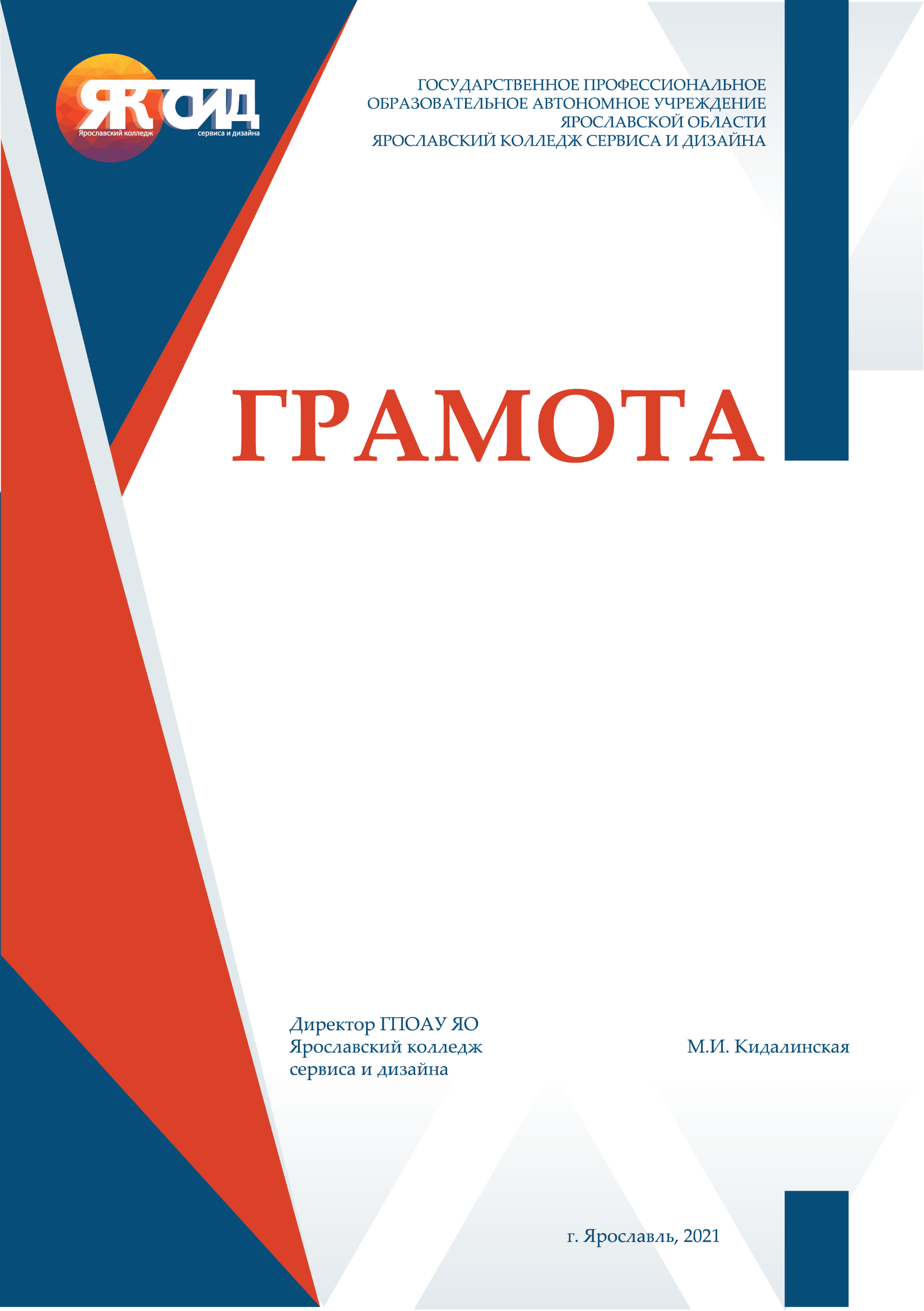 ТЕХНОЛОГИЯ ПАРИКМАХЕРСКОГО ИСКУССТВАсреднее профессиональное образование (43.02.13)Укрупненная группа: Сервис и туризмКвалификация выпускника: Парикмахер-модельерФормы и сроки обучения:Очная: 3 года 10 месяцев (на базе основного общего образования)             2 года 10 месяцев (на базе среднего общего образования)Описание специальности:Основное направление деятельности парикмахера-модельера – это создание индивидуального образа человека (макияж, прическа, одежда), личного стиля. Парикмахер-модельер – это специалист, занимающийся уходом за волосами клиентов, созданием причесок. Он выполняет разные виды стрижек, окраску, химическую завивку и укладку, занимается 
лечением волос, корректирует форму усов и бороды. Некоторые специализируются на постижерных работах: изготовлении париков, накладных усов, бровей и т. д. Хороший мастер должен посредством своей работы подчеркнуть достоинства и скрыть недостатки лица посетителя. С помощью хорошей прически можно скорректировать овал лица, сделать черты пропорциональными и более привлекательными. Хорошо подобранные цвет, тон и способ окрашивания выгодно представят оттенок кожи и глаз, скроют седину. Парикмахер-модельер – это специалист, который не только выполняет существующие, но и разрабатывает и моделирует новые прически, стрижки, техники окрашивания волос различной сложности.Преимущества обучения специальности:Парикмахер-модельер – профессия, которая была, есть и будет актуальной, так как не подвластна ни времени, ни кризисам, ведь прическа является важной составляющей привлекательности человека. 
Это современная, модная, творческая, популярная, актуальная, востребованная и прибыльная специальность. Немаловажно в данной специальности то, что здесь имеется возможность постоянного совершенствования и карьерного роста.Кем могут работать выпускники:Выпускники могут работать женским парикмахером, мужским парикмахером, стилистом, пастижером, модельером.Профессиональные компетенции выпускника:1. Предоставление современных парикмахерских услуг:- выполнять современные стрижки и укладки с учетом индивидуальных особенностей клиента;- выполнять окрашивание волос с использованием современных технологий;- выполнять химическую завивку с использованием современных технологий;- проводить консультации по подбору профессиональных средств 
для домашнего использования.2. Подбор и выполнение причесок различного назначения, с учетом потребностей клиента:- выполнять прически различного назначения (повседневные, вечерние, 
для торжественных случаев) с учетом актуальных тенденций моды;- изготовлять постижерные изделия из натуральных и искусственных волос 
с учетом потребностей клиента;- выполнять сложные прически на волосах различной длины с применением украшений и постижерных изделий, с учетом потребностей клиента.3. Создание имиджа, разработка и выполнение художественного образа 
на основании заказа:- создавать имидж клиента на основе анализа индивидуальных особенностей 
и его потребностей;- разрабатывать концепцию художественного образа на основании заказа;- выполнять художественные образы на основе разработанной концепции;- разрабатывать предложения по повышению качества обслуживания клиентов.4. Выполнение работ по профессии ПарикмахерИзучаемые дисциплины (профессиональный цикл):- Сервисная деятельность;- История изобразительного искусства;- Рисунок;- Эстетика;- Санитария и гигиена парикмахерских услуг;- Основы анатомии и физиологии кожи и волос;- Материаловедение;- Пластическая анатомия;- Безопасность жизнедеятельности;- Основы предпринимательства;- Эффективное поведение на рынке труда;- Украшения и аксессуары.Практическая подготовка:При реализации образовательной программы по специальности 43.02.13 Технология парикмахерского искусства предусмотрены следующие виды практик: учебная, производственная практика (по профилю специальности) ипроизводственная практика (преддипломная).Практика студентов имеет своей задачей закрепление теоретических знаний, полученных студентами в процессе обучения в колледже, на основе глубокого изучения работы предприятий, представляющих парикмахерские услуги, на которых студенты проходят практику, а также овладение производственными навыками.Обязанности специалиста:Парикмахер – это своего рода художник. Он должен иметь хороший вкус и стремиться прививать его клиентам. Это прежде всего относится 
к парикмахерам-модельерам, ведь именно они являются создателями образцов (моделей) новых причесок.Личностные и профессиональные качества специалиста:Специальность парикмахер-модельер рекомендуется людям коммуникабельным, тактичным, деликатным и терпеливым, обладающим эмоциональной устойчивостью, умением грамотно выражать свои мысли. Специалисту придется не только стричь, но и общаться с посетителем, предотвращать возможные конфликты, делать пребывание клиента 
в парикмахерском кресле максимально комфортным и приятным.Для работы по этой специальности пригодятся такие качества, как эстетический вкус, развитое чувство стиля, способность к образному представлению предметов, процессов и явлений, умение импровизировать, умение предвидеть результат. Специалист должен обладать аккуратностью, внимательностью; соблюдать правила санитарии и гигиены 
при выполнении работ.Кроме того, для современного специалиста, работающего в сфере обслуживания населения важно уметь организовывать собственную деятельность, работать в коллективе, принимать решения 
и нести за них ответственность.Варианты трудоустройства выпускников:Парикмахер-модельер может быть трудоустроен в парикмахерской, салоне красоты или дома моды, зарабатывая себе имя и наращивая клиентскую базу. Можно открыть собственную парикмахерскую, салон красоты или студию, закупив необходимое оборудование. Также можно работать на телеканалах, в театрах, кино.Дополнительная информация:Все виды профессиональной деятельности выполняются студентами 
на манекен-головах или на клиентах. Поэтому для получения и отработки профессиональных умений и навыков, студент должен заранее позаботиться 
о наличии моделей (клиентов) на время всего обучения или приобретении манекен-голов (мужской и женской).В течение 1 семестра студентам необходимо приобрести профессиональные инструменты, приспособления, белье и спецодежду.Перечень специальной одежды, 
профессиональных инструментов и приспособлений для специальности
43.02.13 Технология парикмахерского искусстваВступительные испытания по специальности 
43.02.13 Технология парикмахерского искусстваДля абитуриентов очной формы обучения по специальности 
«Технология парикмахерского искусства» проводятся вступительные испытания творческой направленности.Абитуриенты допускаются к прохождению вступительных испытаний только при наличии паспорта.Вступительное испытание включает в себя работу по созданию фантазийного образа (фантазийный образ – это образ нереального мира, это фантастика) на модели и его просмотр предметной комиссией. Продолжительность вступительного испытания 90 минут. Абитуриентам рекомендуется для вступительного испытания иметь при себе следующие инструменты и материалы:- плойки, утюги, щипцы, фен(при необходимости);- расчески (комбинированные, расческа-хвостик, для счесывания начеса);- щетки «брашинг» и «скелетную» (при необходимости);- шпильки (крупные, мелкие) – 2-3 уп.;- невидимки – 1-2 уп.;- резинки для волос – 1-5 шт.;- зажимы (при необходимости);- лак для волос – 1 шт.;- моделирующее средство (гель-воск, воск для волос по мере необходимости) – 1 шт.;- украшения для прически в соответствии с придуманным образом (постижерные пряди,искусственные или настоящие цветы, броши, стразы, перья, мех, предметы флоры, фауны и т.д.).Для завершения задуманного образа абитуриентам рекомендуется подобрать для модели соответствующую одежду, аксессуары и выполнить макияж которые завершат образ.Модель колледжем для вступительного испытания не предоставляется. Абитуриенты при прохождении вступительного испытания работают в салонах колледжа.Абитуриенты дают название созданному образу (например: «Лесная нимфа», «Звезда», «Космос», «Весна» и т.п.).Предметная комиссия проводит просмотр фантазийного образа на модели.Критерии оценки задания:- целостность созданного образа: соответствие прически, одежды, макияжа, аксессуаровзадуманному образу и его названию;- соответствие задуманному образу и его названию:- причёски;- одежды;- макияжу;- целостность созданного образа.Работа оценивается по системе «зачет» - «незачет». Для успешного прохождения вступительных испытаний организованы подготовительные курсы (30 академических часов).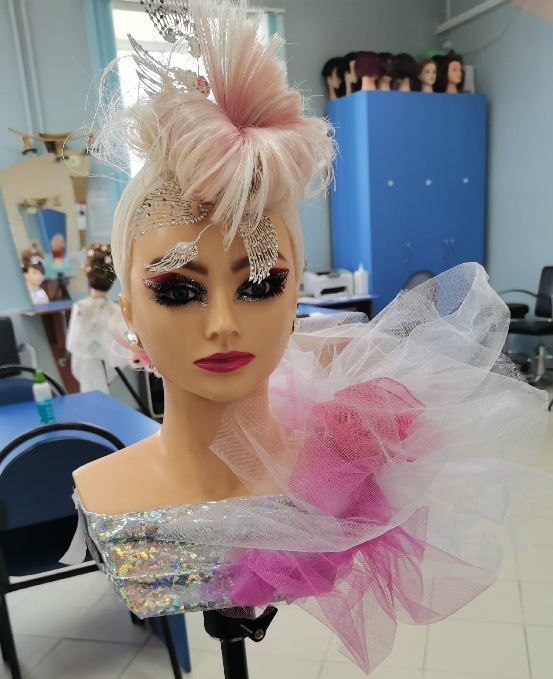 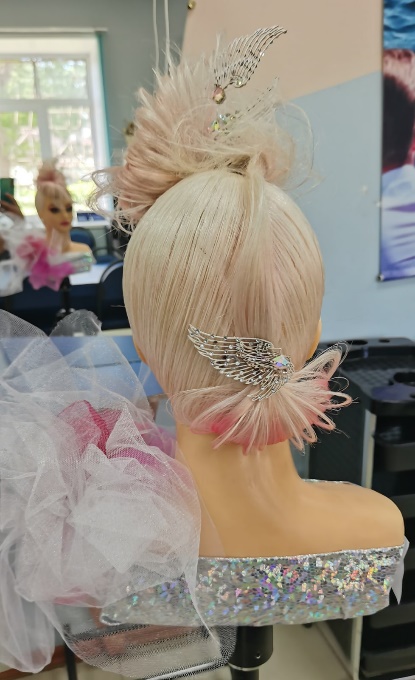 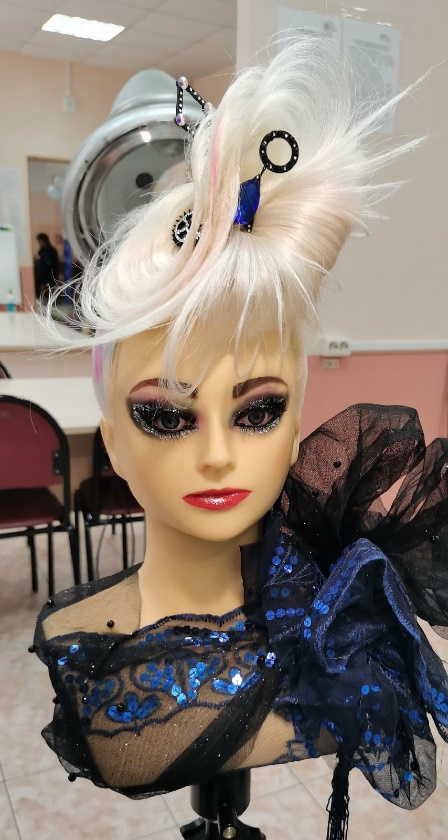 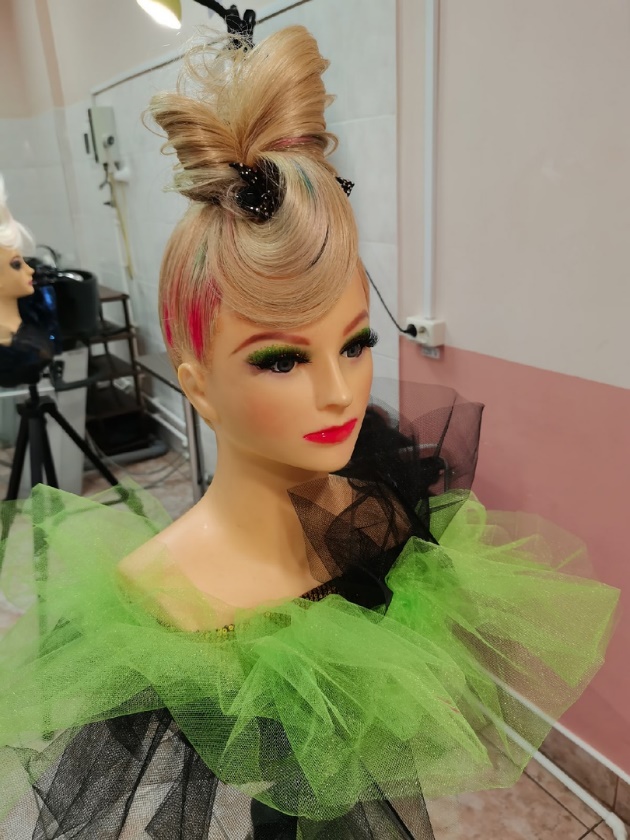 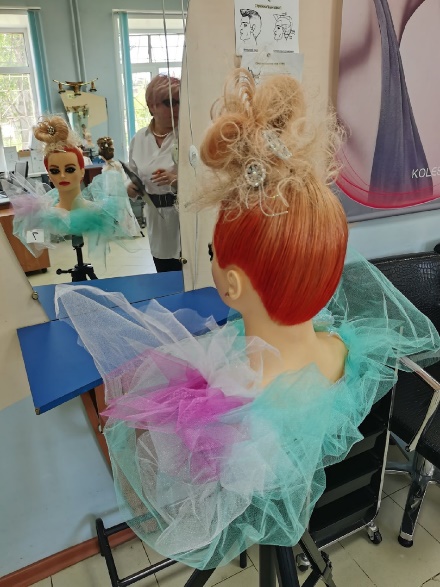 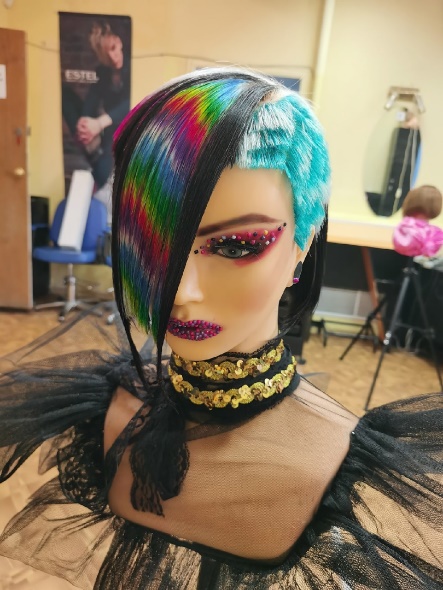 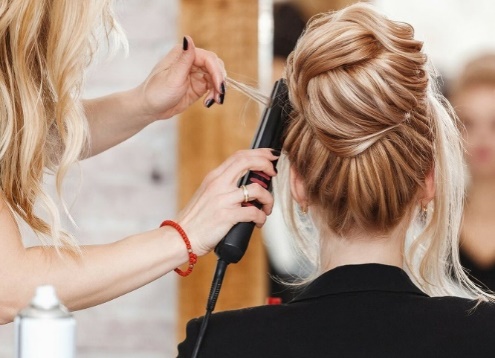 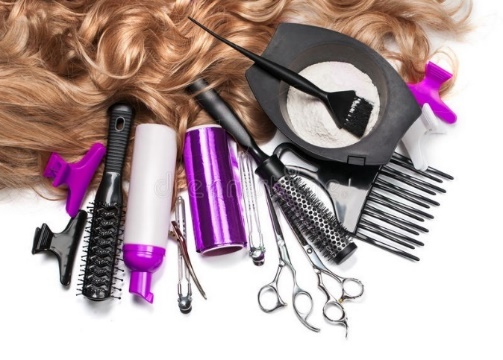 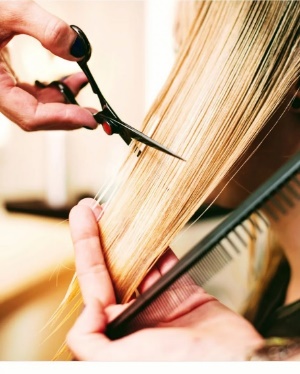 № п/пНаименованиеПримернаястоимость, (руб.)Специальная одеждаСпециальная одеждаСпециальная одежда1.Парикмахерский фартук (цвет и фасон – любой)от 300ИнструментыИнструментыИнструменты2.Ножницы прямыеот 30003.Ножницы филировочныеот 30004.Расческа комбинированнаяот 705.Расческа широкаяот 706.Расческа-хвостикот 707.Расческа-вилочкаот 708.Щетка «брашинг»от 2509.Щетка «трансенваль»от 15010.Фенот 250011.Машинка для стрижки волосот 300012.Коклюшки (бигуди) от 150 за 1 уп.ПриспособленияПриспособленияПриспособления13.Зажимы для волосот 20 за 1 шт.14.Пульверизатор от 20015.Мисочкаот 10016.Кисточка для окрашиванияот 100Парикмахерское бельеПарикмахерское бельеПарикмахерское белье17.Пеньюарот 300